上海建桥学院课程教学进度计划表一、基本信息二、课程教学进度三、评价方式以及在总评成绩中的比例任课教师：童年        系主任审核：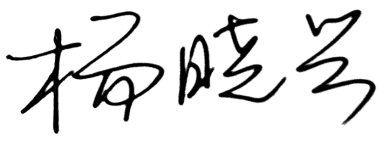 	日期：2022.3.21课程代码2020207课程名称《翻译理论与实践（2）》课程学分2总学时32授课教师童年教师邮箱tongn@gench.edu.cn上课班级日语20-4、5上课教室三教210答疑时间每周二下午7、8每周二下午7、8每周二下午7、8主要教材《日汉翻译教程》、《日语中级口译岗位资格证书 翻译教程》《日汉翻译教程》、《日语中级口译岗位资格证书 翻译教程》《日汉翻译教程》、《日语中级口译岗位资格证书 翻译教程》参考资料《日汉翻译教程教学参考》《日汉翻译教程教学参考》《日汉翻译教程教学参考》周次教学内容教学方式作业1第八章 衔接与翻译（1）讲练结合课后翻译题2第八章 衔接与翻译（2）讲练结合课后翻译题3第九章 文体与翻译（1）讲练结合课后翻译题4翻译实践训练（1）讲练结合课后翻译题5第九章 文体与翻译（2）讲练结合课后翻译题6第九章 文体与翻译（3）讲练结合课后翻译题7第九章 文体与翻译（4）讲练结合课后翻译题8翻译实践训练（2）讲练结合课后翻译题9第九章 文体与翻译（5）讲练结合课后翻译题10第十章 同义句与翻译技巧（1）讲练结合课后翻译题11第十章 同义句与翻译技巧（2）讲练结合课后翻译题12翻译实践训练（3）讲练结合课后翻译题13第十章 同义句与翻译技巧（3）讲练结合课后翻译题14第十一章 修辞与翻译（1）讲练结合课后翻译题15第十一章 修辞与翻译（2）讲练结合课后翻译题16翻译实践训练（4）讲练结合课后翻译题总评构成（1+X）评价方式占比1期末考试60%X1小测验15%X2小测验10%X3大作业15%